
Adaptive Management Theory and Practice
for International Development	March 16-20, 2020
Washington DCCourse OverviewAdaptive management (AM) is a hot topic in the international development and humanitarian sector. It is widely regarded by donors and practitioners as necessary to effectively implementing programs in complex and volatile environments. What does adaptive management actually mean? How do we use adaptive management across different types of programs? What are specific tools and approaches of Adaptive Management?
Learning ObjectivesUpon successfully completing this course, students will be able to:Define and explain the value of Adaptive Management as a systematic program design-to-evaluation approach to more impactful project design, implementation, and organizational learning. Identify appropriate and specific adaptive frameworks and tools to propose, use, and promote for more effective and evidence-based development and humanitarian programming. Demonstrate how effective and adaptive Monitoring, Evaluation, Accountability, and Learning (MEAL) can lead to improved Collaborating, Learning, and Adapting (CLA)
Course ComponentsCourse Logistics* Please note that fees are only for the training program, participants will need to cover all other expenses such as travel, lodging, meals or visa and insurance.
Training Facilitators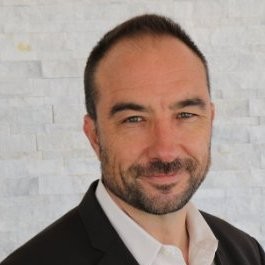 Piers Bocock is a recognized international development leader and innovator, with a focus on developing and implementing effective KM, organizational learning, OD, and engagement approaches to deliver results and impact. As the former Chief of Party for the USAID LEARN Contract, Piers worked to strengthen intentional collaborating, learning and adapting across the agency and with its partners, for greater development effectiveness and brings strong insight into current donor thinking on Adaptive Management. 	 	 Nicola Giordano is currently heading the Monitoring, Evaluation, Accountability and Learning (MEAL) services team in the Operations department at Action Against Hunger UK. In his current role, he is leading a team of MEAL advisors and officers in delivering MEAL services both within the organization and external agencies- institutional donors and other INGOs. Previously, he worked at CARE International UK, responsible for providing technical and strategic support across CARE's global portfolio.	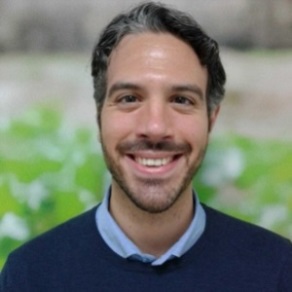 Alix Wadeson is a consulting professional with over a decade of experience working on long-term development, humanitarian and peacebuilding programming in International Non-Government Organizations (INGOs) and as a consultant, with extensive experience in program management, coordination and Monitoring, Evaluation, Accountability and Learning (MEAL). Alix has established a proven track record of success working in diverse roles across programs in Africa, the Middle East and Asia. 	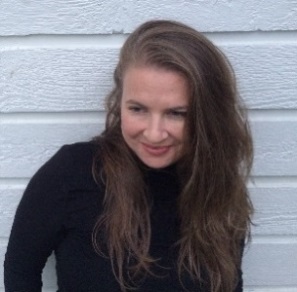 Andrea Wolfe has over twenty years’ experience focused on project design for international development assistance, training needs assessment and project monitoring and evaluation. She has worked on projects in Latin America, Africa, and Central and Eastern Europe. She served as Chief of Party on USAID, and in senior positions for the OSCE and EU programs. She holds an M.A. in International Development. Ms. Wolfe is fluent in French, Portuguese and Italian, and conversant in Spanish.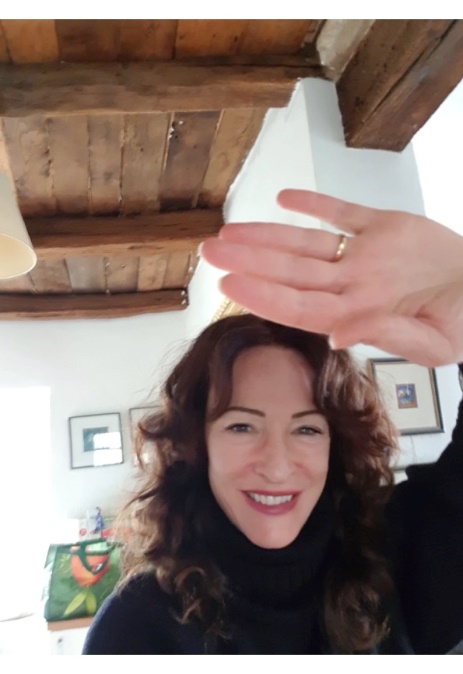 Course Providers“Adaptive Management Theory and Practice” is being provided through a partnership between the Center for International Development (CID) at the State University of New York (SUNY), Albany; and the Department of Economic Sciences at the University of Bologna.Length 5-daysFormatDynamic lectures,expert guests,real-life examples, practical tools, and collaborative exercises.  Who should take this courseMid to senior staff working for implementers and grantees of USAID, The World Bank, and other donorsDay 1 (1/2 day) Introduction to Adaptive Management theoryDay 2Adaptive program designDay 3Monitoring, Evaluation, Accountability and Learning for Adaptive ManagementDay 4Adaptive program implementation with case studiesDay 5 (1/2 day)Tools, resources, and tips to integrate adaptive practicesLocation Washington DCScheduleMonday 1-5PM; Tuesday, Wednesday, Thursday 9AM-5PM, Friday 9AM-noonHow to applyDownload the application form . . .and return by email to cidtraining@albany.edu Program fees*Early registration by January 16, 2019     $1,950General registration by March 2, 2019    $2,200Student price**                                          $500Information:CIDTraining@albany.edu